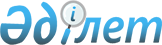 О признании утратившим силу постановления акимата Жамбылской области от 25 июня 2015 года №137 "Об утверждении регламента государственной услуги "Учет иностранных периодических печатных изданий, распространяемых на территории Жамбылской области"Постановление акимата Жамбылской области от 24 февраля 2016 года № 67      В соответствии с Законом Республики Казахстан от 23 января 2001 года "О местном государственном управлении и самоуправлении в Республике Казахстан", Законом Республики Казахстан от 24 марта 1998 года "О нормативных правовых актах" акимат Жамбылской области ПОСТАНОВЛЯЕТ:

      1. Признать утратившим силу постановление акимата Жамбылской области от 25 июня 2015 года №137 "Об утверждении регламента государственной услуги "Учет иностранных периодических печатных изданий, распространяемых на территории Жамбылской области" (зарегистрировано в Реестре государственной регистрации нормативных правовых актов №2695, опубликовано 11 июля 2015 года в газете "Знамя труда").

      2. Коммунальному государственному учреждению "Управление внутренней политики акимата Жамбылской области" в установленном законодательством порядке и сроки обеспечить сообщение в органы юстиции и источники официального опубликования о признании утратившим силу нормативного правового акта, указанного в пункте 1 настоящего постановления.

      3. Контроль за исполнением настоящего постановления возложить на заместителя акима области Е.Манжуова. 


					© 2012. РГП на ПХВ «Институт законодательства и правовой информации Республики Казахстан» Министерства юстиции Республики Казахстан
				
      Аким области

К. Кокрекбаев
